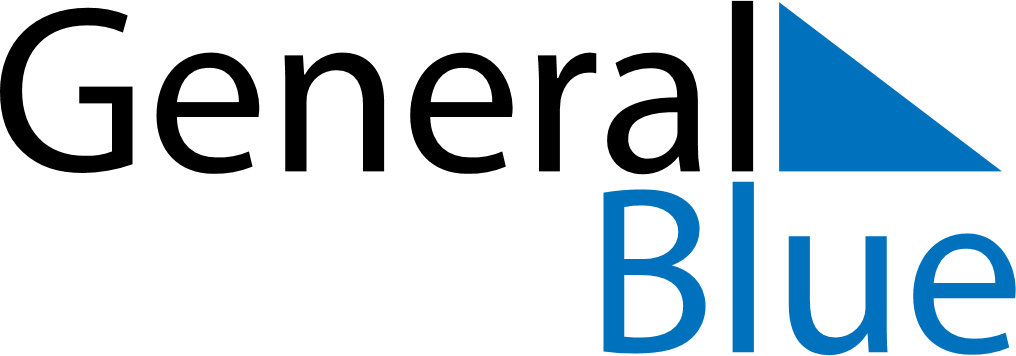 June 2024June 2024June 2024June 2024June 2024June 2024June 2024Ilawa, Warmia-Masuria, PolandIlawa, Warmia-Masuria, PolandIlawa, Warmia-Masuria, PolandIlawa, Warmia-Masuria, PolandIlawa, Warmia-Masuria, PolandIlawa, Warmia-Masuria, PolandIlawa, Warmia-Masuria, PolandSundayMondayMondayTuesdayWednesdayThursdayFridaySaturday1Sunrise: 4:18 AMSunset: 9:00 PMDaylight: 16 hours and 41 minutes.23345678Sunrise: 4:17 AMSunset: 9:01 PMDaylight: 16 hours and 43 minutes.Sunrise: 4:16 AMSunset: 9:02 PMDaylight: 16 hours and 45 minutes.Sunrise: 4:16 AMSunset: 9:02 PMDaylight: 16 hours and 45 minutes.Sunrise: 4:16 AMSunset: 9:03 PMDaylight: 16 hours and 47 minutes.Sunrise: 4:15 AMSunset: 9:04 PMDaylight: 16 hours and 49 minutes.Sunrise: 4:14 AMSunset: 9:06 PMDaylight: 16 hours and 51 minutes.Sunrise: 4:14 AMSunset: 9:06 PMDaylight: 16 hours and 52 minutes.Sunrise: 4:13 AMSunset: 9:07 PMDaylight: 16 hours and 54 minutes.910101112131415Sunrise: 4:13 AMSunset: 9:08 PMDaylight: 16 hours and 55 minutes.Sunrise: 4:12 AMSunset: 9:09 PMDaylight: 16 hours and 56 minutes.Sunrise: 4:12 AMSunset: 9:09 PMDaylight: 16 hours and 56 minutes.Sunrise: 4:12 AMSunset: 9:10 PMDaylight: 16 hours and 57 minutes.Sunrise: 4:12 AMSunset: 9:11 PMDaylight: 16 hours and 58 minutes.Sunrise: 4:11 AMSunset: 9:11 PMDaylight: 16 hours and 59 minutes.Sunrise: 4:11 AMSunset: 9:12 PMDaylight: 17 hours and 0 minutes.Sunrise: 4:11 AMSunset: 9:12 PMDaylight: 17 hours and 1 minute.1617171819202122Sunrise: 4:11 AMSunset: 9:13 PMDaylight: 17 hours and 2 minutes.Sunrise: 4:11 AMSunset: 9:13 PMDaylight: 17 hours and 2 minutes.Sunrise: 4:11 AMSunset: 9:13 PMDaylight: 17 hours and 2 minutes.Sunrise: 4:11 AMSunset: 9:14 PMDaylight: 17 hours and 2 minutes.Sunrise: 4:11 AMSunset: 9:14 PMDaylight: 17 hours and 3 minutes.Sunrise: 4:11 AMSunset: 9:15 PMDaylight: 17 hours and 3 minutes.Sunrise: 4:11 AMSunset: 9:15 PMDaylight: 17 hours and 3 minutes.Sunrise: 4:12 AMSunset: 9:15 PMDaylight: 17 hours and 3 minutes.2324242526272829Sunrise: 4:12 AMSunset: 9:15 PMDaylight: 17 hours and 3 minutes.Sunrise: 4:12 AMSunset: 9:15 PMDaylight: 17 hours and 2 minutes.Sunrise: 4:12 AMSunset: 9:15 PMDaylight: 17 hours and 2 minutes.Sunrise: 4:13 AMSunset: 9:15 PMDaylight: 17 hours and 2 minutes.Sunrise: 4:13 AMSunset: 9:15 PMDaylight: 17 hours and 1 minute.Sunrise: 4:14 AMSunset: 9:15 PMDaylight: 17 hours and 1 minute.Sunrise: 4:14 AMSunset: 9:15 PMDaylight: 17 hours and 0 minutes.Sunrise: 4:15 AMSunset: 9:15 PMDaylight: 16 hours and 59 minutes.30Sunrise: 4:16 AMSunset: 9:14 PMDaylight: 16 hours and 58 minutes.